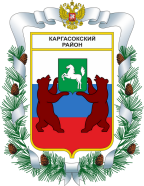 МУНИЦИПАЛЬНОЕ ОБРАЗОВАНИЕ «Каргасокский район»ТОМСКАЯ ОБЛАСТЬДУМА КАРГАСОКСКОГО РАЙОНАРЕШЕНИЕРЕШЕНИЕРЕШЕНИЕ04.04.2018№ 163с. Каргасокс. КаргасокОб отмене Решения Думы Каргасокского района от 21.02.2018 № 152 "О назначении досрочных выборов депутата Думы Каргасокского района пятого созыва по двухмандатному избирательному округу № 7"В соответствии с требованиями части 2 статьи 6 Закона Томской области от 14.02.2005 № 29-ОЗ «О муниципальных выборах в Томской области"В соответствии с требованиями части 2 статьи 6 Закона Томской области от 14.02.2005 № 29-ОЗ «О муниципальных выборах в Томской области"1. Решение Думы Каргасокского района от 21.02.2018 № 152 "О назначении досрочных выборов депутата Думы Каргасокского района пятого созыва по двухмандатному избирательному округу № 7" отменить.2. Официально опубликовать настоящее решение в установленном порядке.3. Направить настоящее решение в территориальную избирательную комиссию Каргасокского района.1. Решение Думы Каргасокского района от 21.02.2018 № 152 "О назначении досрочных выборов депутата Думы Каргасокского района пятого созыва по двухмандатному избирательному округу № 7" отменить.2. Официально опубликовать настоящее решение в установленном порядке.3. Направить настоящее решение в территориальную избирательную комиссию Каргасокского района.Председатель ДумыКаргасокского района                В.В. БрагинИ.О. Главы Каргасокского района                  Ю.Н. Микитич